Разложить функцию  в ряд по степеням .Используя разложение данных функций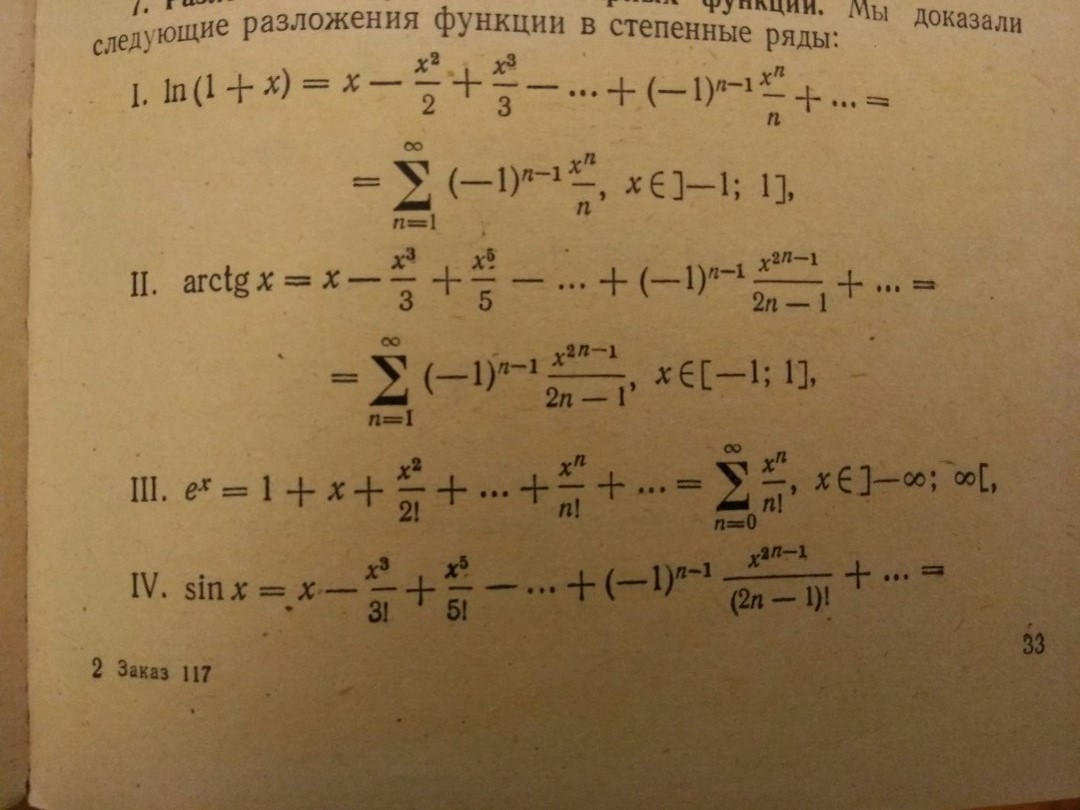 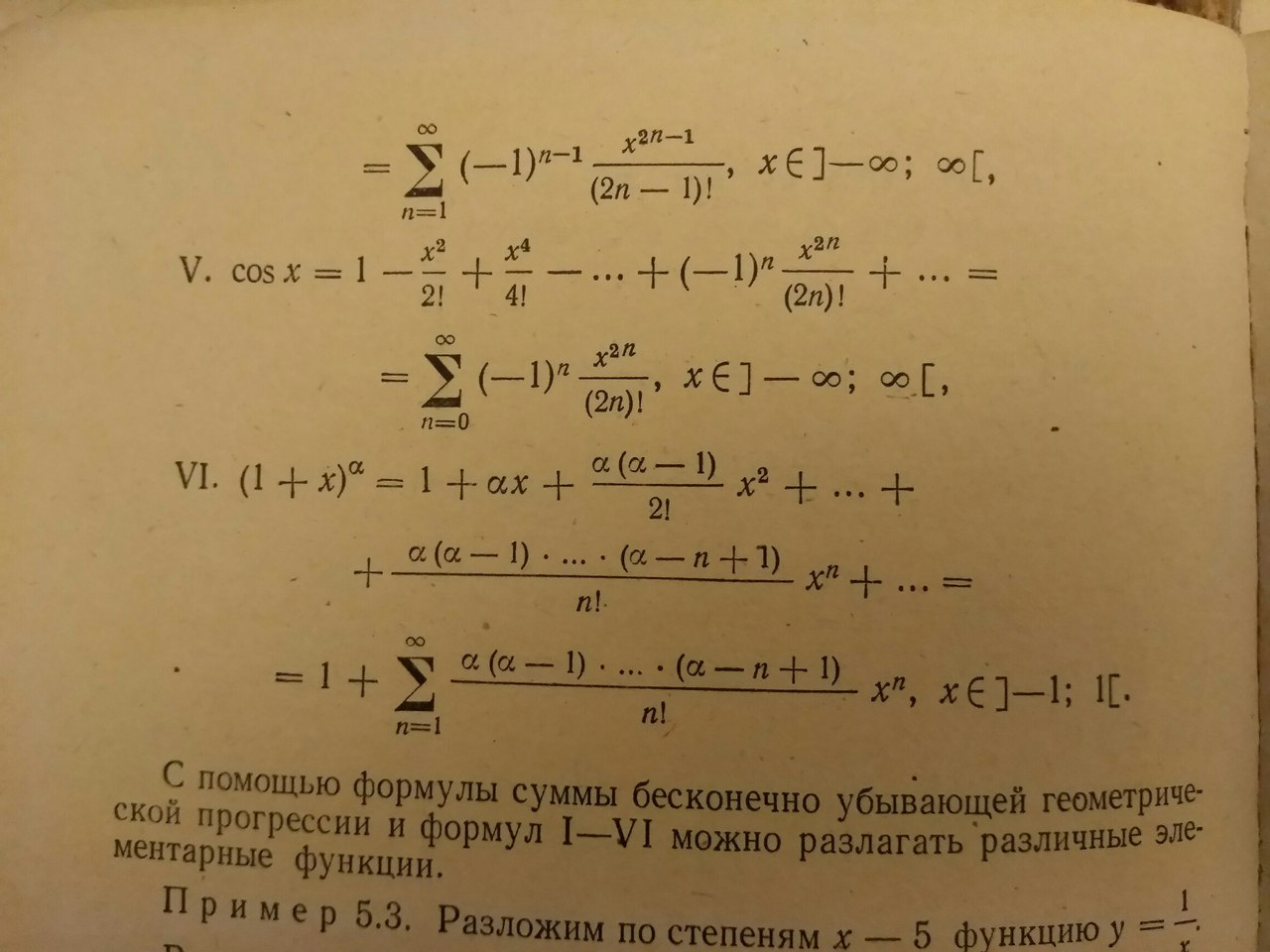 